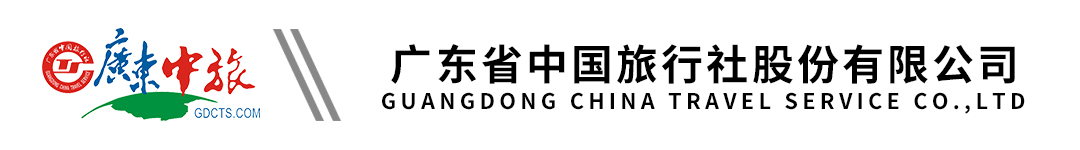 探秘伊朗深度10天 | 国家博物馆| | 马苏麦哈圣墓 | 三十三孔桥 | 四十柱宫殿 | 亚兹德古城 | 古兰经门 | 粉红清真寺行程单行程安排费用说明其他说明产品编号AA2023052210UW出发地广州市目的地伊朗行程天数10去程交通飞机返程交通飞机参考航班去程：W5 080  CANIKA  2330/0445+1去程：W5 080  CANIKA  2330/0445+1去程：W5 080  CANIKA  2330/0445+1去程：W5 080  CANIKA  2330/0445+1去程：W5 080  CANIKA  2330/0445+1产品亮点1、伊朗马汉航空广州往返直航直飞德黑兰，特别增加安排1段内陆航班，全程不走回头路，让旅途更轻松；1、伊朗马汉航空广州往返直航直飞德黑兰，特别增加安排1段内陆航班，全程不走回头路，让旅途更轻松；1、伊朗马汉航空广州往返直航直飞德黑兰，特别增加安排1段内陆航班，全程不走回头路，让旅途更轻松；1、伊朗马汉航空广州往返直航直飞德黑兰，特别增加安排1段内陆航班，全程不走回头路，让旅途更轻松；1、伊朗马汉航空广州往返直航直飞德黑兰，特别增加安排1段内陆航班，全程不走回头路，让旅途更轻松；天数行程详情用餐住宿D1广州/德黑兰（时差：中国比伊朗快4小时30分钟）早餐：X     午餐：X     晚餐：X   飞机上D2德黑兰早餐：当地早餐     午餐：当地午餐     晚餐：烤羊排餐&藏红花米饭   Espinas persian或同级五星D3德黑兰—卡尚—伊斯法罕早餐：酒店自助早餐     午餐：当地午餐     晚餐：当地晚餐   ABBASI HOTEL或同级五星D4伊斯法罕早餐：酒店自助早餐     午餐：当地午餐     晚餐：ABBASI国宾酒店餐   ABBASI HOTEL或同级五星D5伊斯法罕—梅博德—亚兹德早餐：酒店自助早餐     午餐：当地午餐     晚餐：当地晚餐   特色庭院酒店D6亚兹德早餐：酒店自助早餐     午餐：当地午餐     晚餐：当地晚餐   特色庭院酒店D7亚兹德—帕萨尔加德—设拉子早餐：酒店自助早餐     午餐：舞台烧烤餐     晚餐：做客当地人家&享用家庭晚餐   grand shirazhotel或同级五星D8设拉子—德黑兰早餐：酒店自助早餐     午餐：伊朗国菜羊肉泡馍     晚餐：烤巴巴餐   Espinas persian或同级五星D9德黑兰/ 广州早餐：酒店自助早餐     午餐：三道式烤鸡餐     晚餐：X   飞机D10广州早餐：X     午餐：X     晚餐：X   温馨的家费用包含1、广州往返国际团体机票经济舱，含税。1、广州往返国际团体机票经济舱，含税。1、广州往返国际团体机票经济舱，含税。费用不包含1、行李物品保管费用及托运行李超重费、个人消费及行程以外的自选项目。1、行李物品保管费用及托运行李超重费、个人消费及行程以外的自选项目。1、行李物品保管费用及托运行李超重费、个人消费及行程以外的自选项目。预订须知1、此团为拼团，客人报名后需要提交护照清晰复印件或无反光清晰护照首页电子版，出团前7个工作日截止收取任何资料，逾期提交资料造成的损失由客人自行承担。温馨提示1、本资料仅界定旅游线路、游览内容之用。退改规则1、小孩收费：2-11周岁的执行小孩收费，仅提供机位、车位、餐位及景点第一道门票，不提供住宿床位。若占床位的则按成人价格；孩童的导游服务小费按成人小费标准支付。保险信息1、此团为旅行社同业拼团，广东省中国旅行社股份有限公司委托旅游目的地具有相应资质的旅行社承接本旅行团在当地的接待业务，接待社的相关信息以及导游、领队的姓名和电话，在出团说明会时派发的行程表中告知，旅客对此表示同意。若本社此团收客人数太少(不足10人)则不开出团说明会，敬请谅解。